هو الله- ای بنده جمال ابهی در آنصفحات بعبودیت...عبدالبهآء عباساصلی فارسی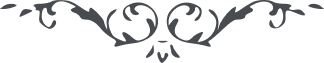 لوح رقم (29) – من آثار حضرت عبدالبهاء – مکاتیب عبد البهاء، جلد 8، صفحه 24هو اللهای بندۀ جمال ابهی در آنصفحات بعبودیت محضه این عبد در آستان جمال ابهی ندا نما آن درگاه ملجأ و پناه من است و آن آستان اوج بی‌پایان من دون آن مقامی نداشته و ندارم این بیان سرور و شادمانی من است و عزت و کامرانی من مبادا نفسی تأویل کند یا تعبیر نماید و یا تفسیری فرماید این است مذهب من این است ملت من این است طریقت من من شآء فلیتبع ان ربی لعلی صراط مستقیم مکتوبی بجهة میرزا یوسف خان مرقوم شد و همچنین بجهت والده آقا عبدالمحمد نجار در خصوص رجوع بقفقاز چه عیب دارد بسیار خوب است انشآء الله مؤید و موفق خواهی شد و علیک التحیة و الثنآء (ع ع)